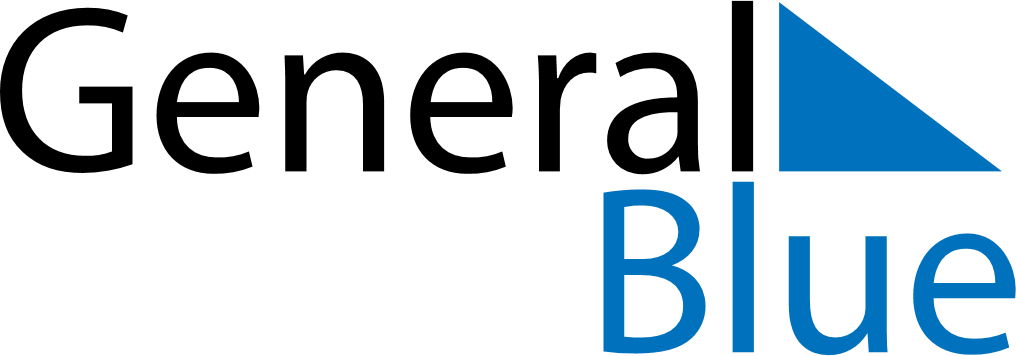 June 2024June 2024June 2024June 2024June 2024June 2024June 2024Cold Lake, Alberta, CanadaCold Lake, Alberta, CanadaCold Lake, Alberta, CanadaCold Lake, Alberta, CanadaCold Lake, Alberta, CanadaCold Lake, Alberta, CanadaCold Lake, Alberta, CanadaSundayMondayMondayTuesdayWednesdayThursdayFridaySaturday1Sunrise: 4:52 AMSunset: 9:44 PMDaylight: 16 hours and 52 minutes.23345678Sunrise: 4:51 AMSunset: 9:45 PMDaylight: 16 hours and 54 minutes.Sunrise: 4:50 AMSunset: 9:47 PMDaylight: 16 hours and 56 minutes.Sunrise: 4:50 AMSunset: 9:47 PMDaylight: 16 hours and 56 minutes.Sunrise: 4:49 AMSunset: 9:48 PMDaylight: 16 hours and 58 minutes.Sunrise: 4:49 AMSunset: 9:49 PMDaylight: 17 hours and 0 minutes.Sunrise: 4:48 AMSunset: 9:50 PMDaylight: 17 hours and 2 minutes.Sunrise: 4:47 AMSunset: 9:51 PMDaylight: 17 hours and 3 minutes.Sunrise: 4:47 AMSunset: 9:52 PMDaylight: 17 hours and 5 minutes.910101112131415Sunrise: 4:46 AMSunset: 9:53 PMDaylight: 17 hours and 6 minutes.Sunrise: 4:46 AMSunset: 9:54 PMDaylight: 17 hours and 7 minutes.Sunrise: 4:46 AMSunset: 9:54 PMDaylight: 17 hours and 7 minutes.Sunrise: 4:45 AMSunset: 9:54 PMDaylight: 17 hours and 9 minutes.Sunrise: 4:45 AMSunset: 9:55 PMDaylight: 17 hours and 10 minutes.Sunrise: 4:45 AMSunset: 9:56 PMDaylight: 17 hours and 11 minutes.Sunrise: 4:44 AMSunset: 9:57 PMDaylight: 17 hours and 12 minutes.Sunrise: 4:44 AMSunset: 9:57 PMDaylight: 17 hours and 12 minutes.1617171819202122Sunrise: 4:44 AMSunset: 9:58 PMDaylight: 17 hours and 13 minutes.Sunrise: 4:44 AMSunset: 9:58 PMDaylight: 17 hours and 14 minutes.Sunrise: 4:44 AMSunset: 9:58 PMDaylight: 17 hours and 14 minutes.Sunrise: 4:44 AMSunset: 9:59 PMDaylight: 17 hours and 14 minutes.Sunrise: 4:44 AMSunset: 9:59 PMDaylight: 17 hours and 14 minutes.Sunrise: 4:44 AMSunset: 9:59 PMDaylight: 17 hours and 14 minutes.Sunrise: 4:45 AMSunset: 10:00 PMDaylight: 17 hours and 14 minutes.Sunrise: 4:45 AMSunset: 10:00 PMDaylight: 17 hours and 14 minutes.2324242526272829Sunrise: 4:45 AMSunset: 10:00 PMDaylight: 17 hours and 14 minutes.Sunrise: 4:46 AMSunset: 10:00 PMDaylight: 17 hours and 14 minutes.Sunrise: 4:46 AMSunset: 10:00 PMDaylight: 17 hours and 14 minutes.Sunrise: 4:46 AMSunset: 10:00 PMDaylight: 17 hours and 13 minutes.Sunrise: 4:46 AMSunset: 10:00 PMDaylight: 17 hours and 13 minutes.Sunrise: 4:47 AMSunset: 10:00 PMDaylight: 17 hours and 12 minutes.Sunrise: 4:48 AMSunset: 9:59 PMDaylight: 17 hours and 11 minutes.Sunrise: 4:48 AMSunset: 9:59 PMDaylight: 17 hours and 11 minutes.30Sunrise: 4:49 AMSunset: 9:59 PMDaylight: 17 hours and 10 minutes.